ПАМЯТКАпо профилактике укусов клещейКлещи появляются ранней весной уже в марте в солнечные дни на проталинах и по октябрь месяц включительно, но наиболее опасное время – период пика численности половозрелых клещей приходится на май - июнь. Второй период активности лесных клещей - в августе - сентябре, но численность клещей в это время несколько ниже, чем весной.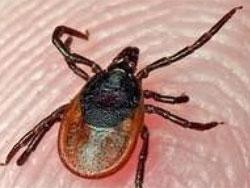 Именно в это время клещи часто нападают и на человека. Клещи концентрируются вдоль троп и наползают на человека с растительности (травы, кустарники) с высоты10 см – 1 м.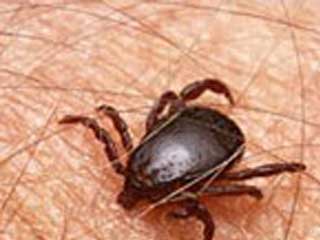 Следует помнить, что клещи присасываются к человеку не сразу. Поэтому соблюдение простых профилактических мер позволяет быстрее обнаружить клещей и избежать опасных заболеваний. Чем быстрее будет обнаружен и удален с тела присосавшийся клещ, тем меньшую дозу возбудителя он передаст человеку. Надежной защитой от клещевого энцефалита является ВАКЦИНОПРОФИЛАКТИКА.Если клещи встречаются на дачном участке, то после благоустройства территории и уборки мусора и растительных остатков для уничтожения клещей можно заказать профессиональную обработку территории инсектоакарицидами или провести такую обработку самостоятельно средствами «Медилис-Ципер» («Медилис-Супер») или «Цифокс». Эффективность обработки сохраняется до 45 дней. Обрабатывают по периметру территории, на тропинках, ведущих к участку, в барьерной зоне для предотвращения заноса клещей. Не допускается попадание средства на участки, предназначенные для выращивания плодово-ягодных и овощных культур, на емкости для хранения воды.Как правило, укусы клещей безболезненны, так как слюна клеща содержит обезболивающее вещество. Присосавшегося клеща можно обнаружить только ПРИ ОСМОТРЕ или случайно, когда клещ уже частично напитался и увеличился в размерах. В местах укусов обычно возникает воспаление, которое выражается в появлении красного пятна на месте укуса, которое может сохраняться в течение долгого времени.Лучший способ профилактики всех заболеваний является ПРЕДОТВРАЩЕНИЕ ПРИСАСЫВАНИЯ КЛЕЩЕЙ!ДЛЯ ЗАЩИТЫ ОТ ИКСОДОВЫХ КЛЕЩЕЙ СЛЕДУЕТ СОБЛЮДАТЬ СЛЕДУЮЩИЕ МЕРЫ ПРОФИЛАКТИКИ:1. Посещая лес, используйте специальные противоэнцефалитные костюмы, защищающие от укусов клещей.2. Если нет специальной одежды, то следует одеваться так, чтобы легко можно было проводить быстрый осмотр для обнаружения прицепившихся к одежде клещей. Лучше, чтобы одежда была светлой, однотонной - на ней легче заметить клещей.3. Как правило, клещи наползают с растений на уровне голени, колена или бедра и всегда ползут по одежде вверх, поэтому брюки необходимо заправлять в сапоги, гольфы или носки с плотной резинкой, а верхнюю часть одежды - в брюки. Манжеты рукавов должны плотно прилегать к руке, а ворот рубашки и брюки не должны иметь застежки или иметь плотную застежку, под которую не может проползти клещ. Поэтому голову необходимо защищать капюшоном, если его нет - следует надеть косынку или шапку, заправив туда волосы.4. Эффективной мерой защиты является обработка одежды специальными инсектоакарицидными и акарорепеллентными средствами от иксодовых клещей («Гардекс антиклещ», «КРА-реп», «Фумитокс-антиклсщ». «Торнадо-антиклещ», «Пикник Антиклещ», «Off» и др.). При этом необходимо строго следовать инструкции по применению.5. Находясь В ЛЕСУ, НЕ СЛЕДУЕТ садиться или ложиться па траву.6. Следует проводить регулярные само- и взаимоосмотры для обнаружения клещей в их «любимых» местах: в волосах головы, в ушах, на локтях, коленях, руках и ногах. Поверхностные осмотры проводить КАЖДЫЕ 10-15 МИНУТ. После возвращения из леса необходимо сразу снять одежду и тщательно осмотреть ее и все тело.7. Стоянки и ночевки в лесу лучше устраивать в сухих сосновых лесах на песчаных почвах или на участках, лишенных травяной растительности. Перед ночевкой следует провести осмотр одежды, а также проверить, нет ли присосавшихся клещей на теле или волосистой части головы.8. Не следует вносить в жилые помещения, недавно сорванные растения, а также верхнюю одежду и другие предметы, на которых могут быть клещи.9. Если в доме есть домашние животные — собаки или кошки, их необходимо в период активности клещей обрабатывать средствами против эктопаразитов в форме капель на холку, средствами в беспропеллептной аэрозольной упаковке. Животных следует регулярно осматривать и, при необходимости, удалять клещей.ЕСЛИ ПРИСОСАЛСЯ КЛЕЩ:Обнаружив на себе клеща, не пытайтесь силой оторвать его. Клещ хорошо фиксируется в коже при помощи ротового аппарата, и вы можете оторвать тело клеща, оставив «головку», что вызовет сильную воспалительную реакцию.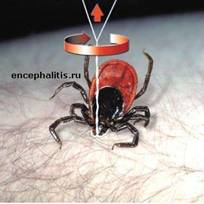 Обработайте место внедрения клеща этиловым спиртом или одеколоном. Сделайте петлю из нитки. Аккуратно поместите петлю между «головкой» и телом клеща, затяните. Натяните нить, одновременно закручивая ее. Постепенно без резких движений удалите клеща. Обработайте место укуса раствором йода.При удалении клеща живым: клеща поместите в небольшой стеклянный флакон с плотной крышкой и положите влажную марлевую салфетку. Закройте флакон крышкой и храните его в холодильнике. Для микроскопической диагностики клеща нужно доставить в лабораторию живым в течение 2-х суток с момента удаления.МКУ «Управление ГОЧС города Белгорода»